10 СЕКРЕТОВ О ТОМ, КАК ВСЁ УСПЕТЬКак ни старайся, но в сутках никогда не будет 25 часов, а в неделе - 8 дней. Но можно попробовать заставить время работать на вас. Есть целая наука по управлению минутами и часами - тайм-менеджмент. Эти знания позволят успевать больше и отказываться от лишнего.Списки дел – ваше все! 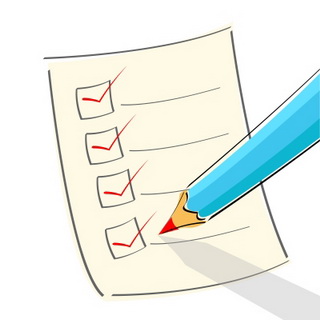 Купите красивый блокнот и ручку, чтобы вести свой дневник успеха - возьмите за привычку вечером или утром писать списки дел, которые вы планируете закончить в течение дня. Причем, не пишите их от балды, а возле каждого пункта обозначайте время, необходимое на его выполнение. Сделали дело? Вычеркните его из списка. Также можно создавать отдельные перечни глобальных планов на месяц или год.По приоритетам, становись! Предстоящему делу нужно присвоить два показателя - важности и срочности. Например, учитель дал задание подготовить реферат к завтрашнему дню. Срочная ли это задача? Да. Значит, ей присваивается статус «Важно и срочно», и она должна быть выполнена в первую очередь. Таким образом, у вас появится несколько групп задач: важные и срочные; неважные, но срочные; важные, но не срочные; неважные и несрочные. Выполнять их надо по очереди. А про дела из последней категории вообще можно забыть.Прекратите отвлекаться!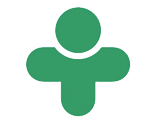 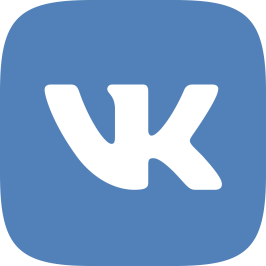 Социальные сети, сплетни о звездах, новости, телефонные разговоры с подружками – это все приятные составляющие человеческой жизни, но они не должны вытеснять все остальное! Пока не закончили работу, поборите желание залезть в ВК или в Инстаграм, сбросьте телефонный вызов от подружки, откажитесь от кружки кофе. Всем этим можно заняться в перерыве.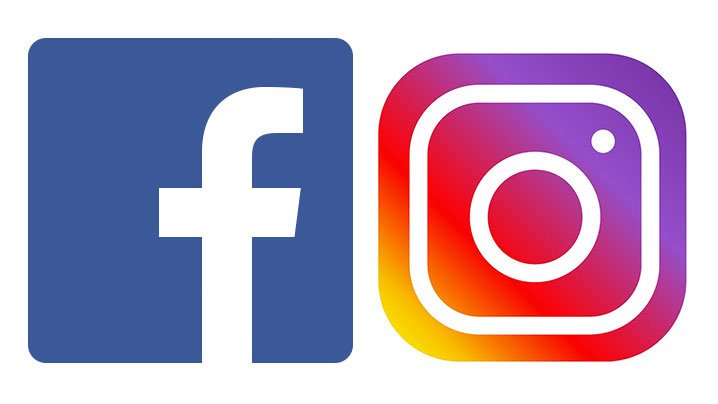 Избавляемся от «пожирателей». «Пожиратели» - это ваши же действия, которые убивают время. Вы пришли домой, попили чай, посидели в соцсетях, позвонили друзьям. Казалось бы, какая мелочь. А вот нет: из-за такой «мелочи» получаса, а то и часа - как не бывало. А если вы имеете привычку отвлекаться таким образом постоянно, то эти бестолковые дела съедают чуть ли не половину дня. Если вы не можете без этого, то найдите компромисс. В течение часа-полутора концентрируйтесь исключительно на своем задании, не отвлекаясь ни на что. А потом сделайте 15-минутный перерыв.Самые противные дела - с утра!«Съешьте на завтрак лягушку» - это не приглашение к экзотическому столу, а образ. Его придумал бизнес-тренер Брайан Трейси. Это о том, что самые неприятные дела лучше сделать сразу с утра, вне зависимости от степени их важности. Можно составить целый список из таких «лягушек» (звонок неприятному клиенту, уборка на столе и т.п.). И тогда за неделю вы сделаете сразу пять неприятных дел. Тогда негативные мысли о не будут портить вам рабочий день.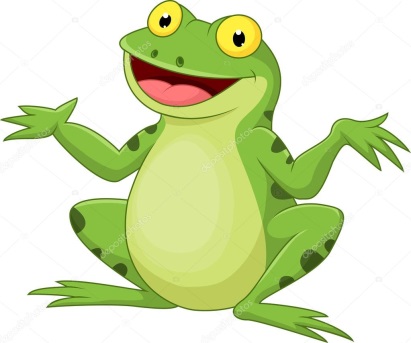 Поддерживайте порядок на рабочем месте!Не следует превращать своё рабочее место в свалку. Во-первых, лишние предметы отвлекают, во-вторых, вы тратите время на то, чтобы найти в этих завалах что-то нужно, в-третьих, беспорядок расхолаживает и не дает настроиться на рабочий лад.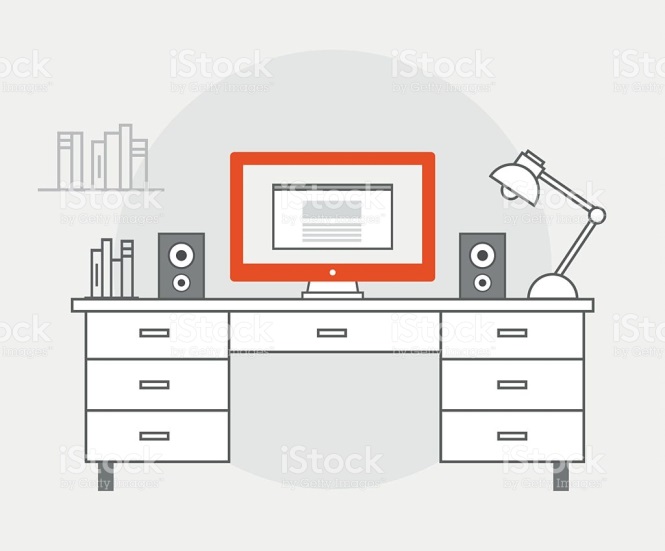 Беспорядок на столе - бардак в головеЭто не красивые слова. Давно известно, что чистота положительно влияет на психику и снимает стресс. Да-да - хотите, чтобы вам стало лучше, сделайте уборку. Наведите порядок на рабочем месте. Если там много лишнего, то на высокую продуктивность рассчитывать не стоит.Планируйте с вечера!Завтра начинается сегодня. Так что лучше планировать свой день накануне. Психологи даже советуют представить его, мысленно прожить, испытать положительные эмоции, которые вас ждут. Если столь длительная медитация - не для вас, то хотя бы напишите список дел на завтра. И расставьте приоритеты.Бывает, что предстоит сразу несколько «важных и срочных» дел. Их надо чередовать с теми, которые не требуют высокой нагрузки. Иначе быстро выдохнетесь.Должно быть ощущение, что вы управляете делами, а не они вами. Это помогает сохранять контроль над ситуацией и расставлять приоритеты в соответствии с личными целями, а не обслуживать бесконечный поток заданий, который на вас сваливаются.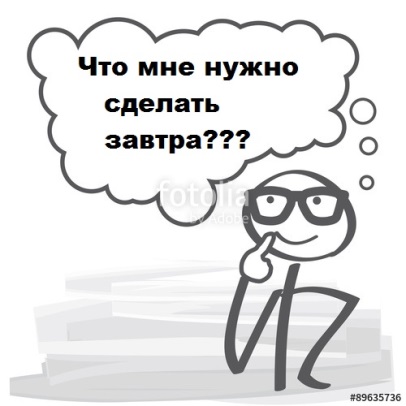 Вознаграждайте себя за успех Сделали быстро и качественно одно дело – попейте чаю с вкусным пирожным, другое – гляньте ленту новостей в Фейсбуке, третье – пойдите на прогулку и т.д. Не топчитесь на одном месте!Люди, страдающие от перфекционизма, могут доводить себя до истерики в поисках только им понятного совершенства. Помните, что лучшее – враг хорошего. Не стоит зацикливаться на каких-то глупых идеалах, если это тормозит ваше продвижение вперед.Не накапливайте невыполненные дела!!!Забудьте о фразе: «Сделаю завтра!». Сегодня – это сегодня, и все запланированное вы должны успеть закончить до наступления полуночи.Если ежедневно что-то откладывать, то рано или поздно лавина невыполненных заданий вас накроет.Не бойтесь просить о помощи!Иногда в силу гордости (или глупости?) мы боимся обращаться даже к самым близким людям за помощью. 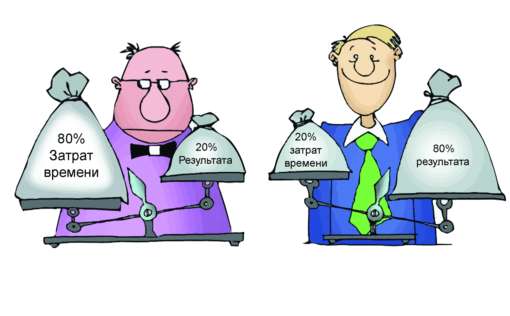  Помните о принципе Парето!!!Данный принцип гласит, что 20% усилий дают 80% результата.Эти 10 рекомендаций помогли уже не одному человеку навести порядок в своей жизни. Вы можете испробовать их все и выбрать для себя наиболее оптимальные, можете – комбинировать эти советы, а можете – придумать нечто свое. Главное – начать действовать, а не просто ежедневно стонать: «Как все успевать?!».ЦЕЛЬ ДОЛЖНА БЫТЬ…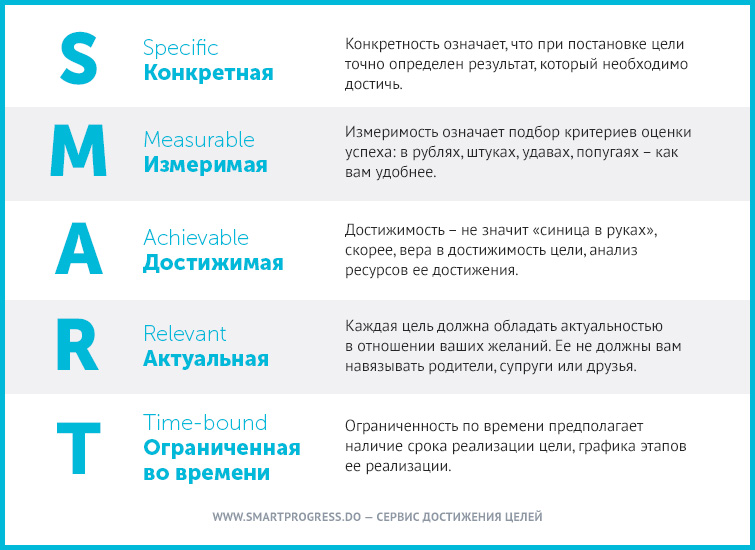 ДЕЛАВажныеНеважныеСрочныеВажные и срочные делаВыполняются в 1-ю очередь!!!Неважные, но срочныеВыполняются во 2-ю очередь!!!НесрочныеВажные, но не срочныеВыполняются в 3-ю очередь!!!Неважные не срочныеВыполняются в последнюю очередь!!!